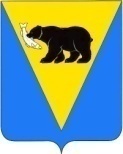 РАСПОРЯЖЕНИЕАДМИНИСТРАЦИИ УСТЬ-БОЛЬШЕРЕЦКОГО МУНИЦИПАЛЬНОГО РАЙОНА  ________________№__________В связи с производственной необходимостью Внести в приложение к распоряжению Администрации Усть-Большерецкого муниципального района от 02.09.2014 № 207 «Об утверждении Перечня муниципальных программ» следующие изменения:1.1. Перечень муниципальных программ Усть-Большерецкого муниципального района дополнить пунктам 20  следующего содержания:2. Управлению делами Администрации Усть-Большерецкого муниципального района обнародовать настоящее распоряжение и разместить на официальном сайте Администрации Усть-Большерецкого муниципального района в информационно-телекоммуникационной сети «Интернет».3. Настоящее распоряжение вступает в силу после дня его обнародования и распространяется на правоотношения, возникшие с 01.01.2016 года.4.  Контроль над исполнением настоящего распоряжения оставляю за собой.Глава АдминистрацииУсть-Большерецкогомуниципального района                                                                                        К.Ю. ДеникеевО внесении изменений в приложение к распоряжению Администрации Усть-Большерецкого муниципального района от 02.09.2014 № 207 «Об утверждении Перечня муниципальных программ Усть-Большерецкого муниципального района»20.Муниципальная программа «Развитие туристической деятельности на территории Усть-Большерецкого муниципального района на 2016 год»2016Управление культуры молодежи и спорта Администрации Усть-Большерецкого муниципального районаРазвитие туристической деятельности на территории Усть-Большерецкого муниципального района